Publicado en Málaga el 31/03/2023 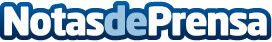 ZEISS VISION CENTER Málaga recomienda poner a punto la visión antes de coger el coche en Semana Santa En el año 2023,  según la Dirección General de Tráfico, se esperan  16 millones de desplazamientos en Semana Santa. Por lo tanto, además de poner a punto el coche, y planificar el viaje con antelación, es conveniente también poner a punto nuestros ojos, teniendo en cuenta que el elemento de seguridad más importante de la conducción es el mismo conductorDatos de contacto:Javier Bravo606411053Nota de prensa publicada en: https://www.notasdeprensa.es/zeiss-vision-center-malaga-recomienda-poner-a Categorias: Viaje Andalucia Servicios médicos http://www.notasdeprensa.es